DENSITY OF LIQUIDS TASK: Create your own aerometer (an instrument designed to measure density) and deduce the density of liquids. EQUIPMENT: a straw playdoughquartz sand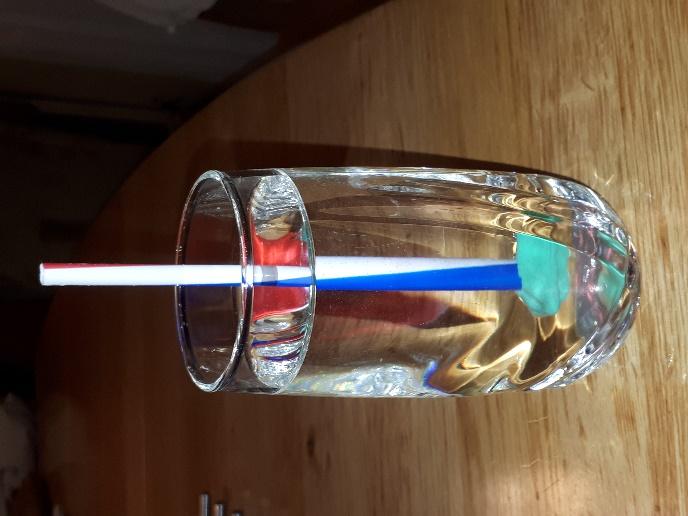 various liquids measuring cylinder Scientific background: The density, or more precisely, the volumetric mass density, of a substance is its mass per unit volume. ().Instructions:Take some water and weigh it. Take some oil and weigh it. At the bottom of the straw, attach some playdough to close it and block air. Then add some quartz sand into it. Put the aerometer you have just made into a glass of water and into oil, separately to measure density. Put your aerometer into other liquids and tell their density. Measurements/results: Density of 1st liquid: Density of 2st liquid: Sort the liquids according to their density:Conclusion: The aerometer sinks deeper into the liquid that has ________ (bigger/smaller) density. mass (kg)volume (dm3)density (kg/dm3)wateroil